Практическое представление собственного педагогического опыта ГодУровень Форма представленияТема опытаСертификаты, грамоты, статьи2014МуниципальныйВыступление на РМО учителей историиСовременные технологии в образовательном процессе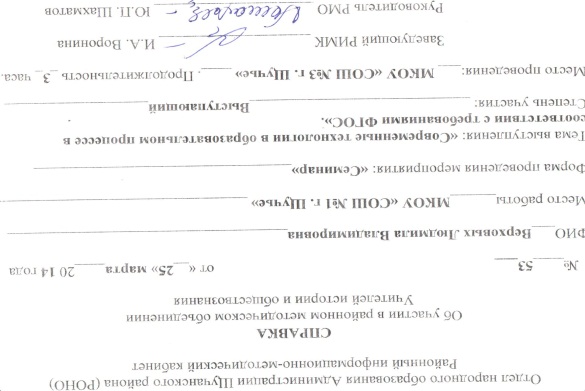 2014МуниципальныйСтатья в районной газете «Звезда»«Путешествие в прошлое» - по итогам Недели истории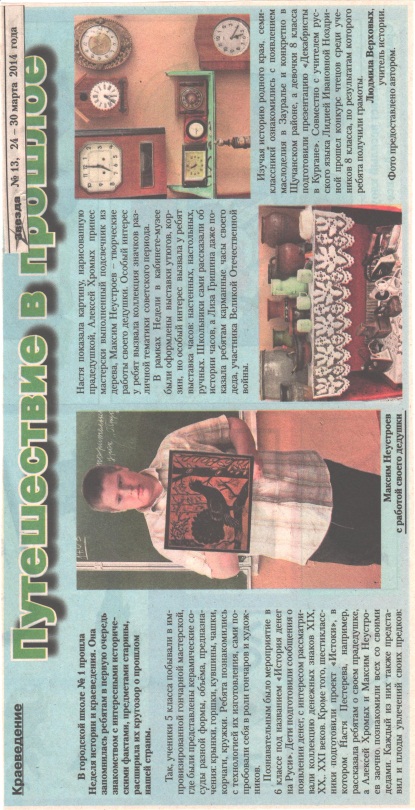 2015Учрежденческий Участие в Фестивале педагогического мастерства. Номинация «Учитель мастер» Внеклассное мероприятие «В гончарной мастерской»1 местоОрганизация внеурочной деятельности. Внеклассное мероприятие «В гончарной мастерской»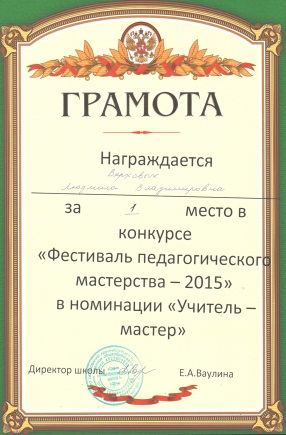 2017УчрежденческийОткрытый урок  «Труд и творчество»Системно-деятельностный подход в обучении как средство активизации познавательной деятельности обучающихся